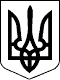 УКРАЇНАДАРНИЦЬКА РАЙОННА В МІСТІ КИЄВІ ДЕРЖАВНА АДМІНІСТРАЦІЯвул. О.Кошиця, 11, м. Київ, 02068, тел. (044) 564-90-10, тел. (044) 565-25-37E-mail: drda@kmda.gov.ua,  darn_zverngrom@kmda.gov.ua  Код ЄДРПОУ 37388222Голові постійної комісії Київської міської ради з питань освіти, науки, сім’ї, молоді та спортуГ. СТАРОСТЕНКОПро будівлю на Харківському шосе, 176-ГШановна Ганно Вікторівно!На виконання доручення Київського міського голови В. Кличка від 05.07.2019 № 25096 у Дарницькій районній в місті Києві державній адміністрації, далі – Адміністрація, у межах наданих повноважень розглянуто лист постійної комісії Київської міської ради з питань освіти, науки, сім’ї, молоді та спорту від 03.07.2019 № 08/285-133 щодо підстав для передачі та закріплення будівлі колишнього дошкільного закладу № 370 за адресою: Харківське шосе, 176-Г за управлінням праці та соціального захисту населення, далі – Управління, у зв’язку із розглядом на засіданні постійної комісії проекту рішення Київської міської ради «Про надання в постійне користування земельної ділянки управлінню праці та соціального захисту населення Дарницької районної в місті Києві державної адміністрації для експлуатації та обслуговування адміністративної будівлі з закладами соціальної допомоги на Харківському шосе, 176-г у Дарницькому районі міста Києва» (справа Д-9061), про що повідомляємо.Відповідно до розпорядження Харківської районної державної адміністрації м. Києва від 29.11.1996 № 608 «Про закриття дошкільного виховного закладу № 370, Харківське шосе, 176г», наказу Головного управління освіти Київської міської державної адміністрації від 04.12.1996 № 230 «Про ліквідацію дошкільного закладу № 370 Харківського р-ну» дошкільний виховний заклад № 370 на 110 місць було закрито та ліквідовано з 10.12.1996, а займані ним приміщення передано позашкільному виховному закладу ‒ Юнацький клуб авіаторів.На підставі розпоряджень Харківської районної державної адміністрації м. Києва від 25.12.1996 № 652 та від 11.06.1997 № 303 про розгляд питань оренди нежитлових приміщень ця будівля була передана в орендне користування на той час районному управлінню соціального захисту населення.Розпорядженням Дарницької районної у місті Києві державної адміністрації від 12.04.2002 № 252 «Про розгляд питань оренди нежитлових приміщень» у зв’язку з реорганізацією районів надано дозвіл на переоформлення договору оренди приміщень на Харківському шосе, 176-Г на районне управління праці та соціального захисту населення до 16.06.2007.Рішенням Дарницької районної в м. Києві ради від 11.10.2006 № 10 «Про передачу в користування на умовах оренди нежилих приміщень, продовження термінів дії договорів оренди нежилих приміщень» районному управлінню праці та соціального захисту населення продовжено термін дії договору нежитлових приміщень до 01.10.2016.Рішенням Київської міської ради від 09.09.2010 № 7/4819 «Про питання організації управління районами в місті Києві» вирішено припинити з 31.10.2010 шляхом ліквідації районні в місті Києві ради та їх виконавчі органи, у тому числі й Дарницьку районну у місті Києві раду та її виконавчий орган – Дарницьку районну у місті Києві державну адміністрацію.Розпорядженням виконавчого органу Київської міської ради (Київської міської державної адміністрації) від 30.09.2010 № 787 «Про організаційно -правові заходи, пов’язані з виконанням рішення Київської міської ради від 09.09.2010 № 7/4819 «Про питання організації управління районами в місті Києві» утворено з 31.10.2010 Дарницьку районну в місті Києві державну адміністрацію, підпорядковану Київській міській державній адміністрації.Рішенням Київської міської ради від 02.12.2010 № 284/5096 «Про питання комунальної власності територіальної громади міста Києва», далі – Рішення, та розпорядженням виконавчого органу Київської міської ради (Київської міської державної адміністрації) від 10.12.2010 № 1112 «Про питання організації управління районами в місті Києві», далі – Розпорядження, до переліку об’єктів комунальної власності територіальної громади міста Києва та сфери управління Адміністрації віднесено нежитлову будівлю на Харківському шосе, 176-Г, яка обліковувалася за Юнацьким клубом авіаторів.На підставі розпорядження Адміністрації від 07.09.2011 № 427 найменування позашкільного навчального закладу «Юнацький клуб авіаторів» було змінено на комплексний позашкільний навчальний заклад «Центр дитячої та юнацької творчості», який у подальшому розміщено на вул. Здолбунівській, 7-Б.Адміністрація, керуючись рішенням Київської міської ради від 15.12.2011 № 844/7080 «Про впорядкування прийняття майна до комунальної власності територіальної громади міста Києва, передачі його у володіння та користування, передачі до сфери управління районних в місті Києві державних адміністрацій, закріплення майна на праві господарського відання або оперативного управління», здійснюючи управління об’єктами, переданими до сфери її управління, відповідно до пунктів 4.4 та 4.5 Розпорядження здійснює облік та закріплення майна на праві господарського відання (оперативного управління), здійснює контроль за ефективним використанням та збереженням закріпленого майна.У зв’язку з цим, розпорядженнями Адміністрації від 04.04.2017 № 232 (у редакції розпорядження від 18.08.2017 № 557), від 28.04.2017 № 278 (у редакції розпорядженням від 06.10.2017 № 649) нежитлова будівля на Харківському шосе, 176-Г літер «А», загальною площею 1189,6 кв. м, а також сарай-сміттєзбірник за адресою: Харківське шосе, 176-Г літер «Б» площею 22,3 кв. м та гараж на Харківське шосе, 176-Г літер «В»  площею 20,7 кв. м було закріплено на праві оперативного управління за Управлінням.Між тим, на виконання рішення Київської міської ради від 23.10.2013 № 270/9758 «Про питання, пов’язані з державною реєстрацією речових прав на нерухоме майно, що належить до комунальної власності територіальної громади міста Києва» Управлінням забезпечено реєстрацію права власності територіальної громади міста Києва в особі Київської міської ради на нежитлові будівлі літ. «А», «Б», «В» на  Харківське шосе, 176-Г загальною площею 1232,6 кв. м.Слід зазначити, що враховуючи ведення інтенсивного житлового будівництва в Дарницькому районі міста Києва, зростання народжуваності, міграційні процеси, питання перевищення наповнюваності закладів освіти, що перебувають в сфері управління Адміністрації, залишається вкрай актуальним.З метою поліпшення ситуації, яка склалася, Адміністрацією вже забезпечено переміщення орендарів з будівлі нефункціонуючого дитячого навчального закладу № 741 на просп. Бажана Миколи, 7-Є, для відновлення його роботи.Проте, об’єкти нерухомості комунальної власності територіальної громади міста Києва, що перебувають в сфері управління Адміністрації та можуть бути використані для розташування об’єктів соціальної сфери, у тому числі Управління, наразі відсутні. Враховуючи вищенаведене, а також беручи до уваги позицію Департаменту освіти і науки виконавчого органу Київської міської ради (Київської міської державної адміністрації), висловлену листом від 10.07.2019 № 063-4879 щодо відновлення діяльності дошкільного навчального закладу у будівлі на Харківському шосе, 176-Г, вважаємо за необхідне надати відповідні доручення щодо опрацювання питання пошуку приміщень для переміщення Управління за рахунок об’єктів комунальної власності територіальної громади міста Києва, розміщених у Дарницькому районі, які перебувають в господарському віданні (оперативному управлінні) комунальних підприємств, установ, організацій, віднесених до сфери управління виконавчого органу Київської міської ради (Київської міської державної адміністрації), або ж напрацювати певні доручення щодо залучення бюджетних коштів для будівництва нежитлового комплексу з метою розміщення Центру надання соціальних послуг.Як приклад: в сфері управління Адміністрації перебуває КНП «Центр первинної медико-санітарної допомоги Дарницького району м. Києва», діяльність якого є необхідною для забезпечення мешканців Дарницького району міста Києва медичними послугами, що розміщується в орендованих приміщеннях будівлі діючого дошкільного навчального закладу № 210 на вул. Срібнокільській, 14-Б,
про переміщення якого Адміністрацією вже більше року опрацьовуються питання, у тому числі й за рахунок нежитлових приміщень, які перебувають в господарському віданні комунальних підприємств, що віднесені до сфери управління виконавчого органу Київської міської ради (Київської міської державної адміністрації). З повагоюВиконувач обов’язків голови                                                  Василь ЛОЗОВИЙМикола КалашникВіталій Бігун 564 92 01